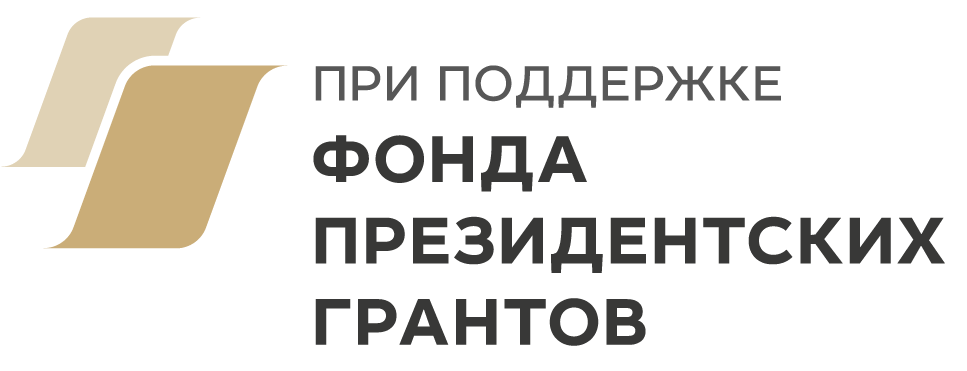 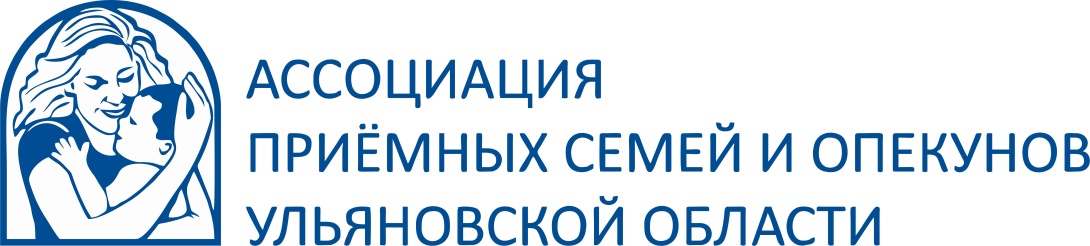 Внимание!При поддержке фонда президентских грантов ассоциация приемных семей и опекунов Ульяновской области открывает «ШКОЛУ ПРИЕМНЫХ РОДИТЕЛЕЙ»Приглашаются граждане, желающие принять на воспитание в свою семью ребенка, оставшегося без попечения родителей.Продолжительность обучения 72 часа, проходит в очно-заочной форме. По окончанию обучения будет выдано свидетельство установленного образца.Адрес: Ульяновская область,р. п. Новоспасское, ул. Азина, д. 104  «Б»
Более подробную информацию можно узнать по телефону 89278099665